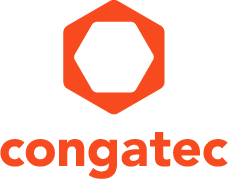 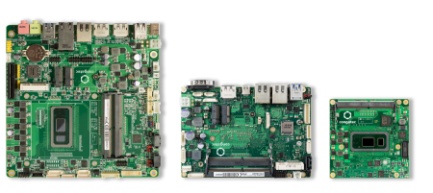 Text and photograph available at: https://www.congatec.com/en/congatec/press-releases.html 
Press releasecongatec presents 8th Gen Intel® Core™ Mobile processors on embedded form factorsConsumer BGA processors on 
high-quality embedded boardsOpens new application areasSupports first-to-market strategiesDeggendorf/Nuremberg, Germany, 26 February 2019  * * *  congatec – a leading vendor of standardized and customized embedded computer boards and modules – presents the world’s first embedded form factors with the brand new 8th Generation Intel® Core™ Mobile processors (codenamed Whiskey Lake) at Embedded World 2019. This launch of COM Express Type 6 Compact modules, 3.5 inch SBCs, and Thin Mini-ITX motherboards – all equipped with consumer-grade Intel Core i7-8565U Mobile processors – allows congatec to play a pioneering role in the rollout of this new processor generation for harsh and space-constrained environments. OEM customers get early access to the new high-end processor technology and benefit from first-to-market strategies. Industrial end-customers profit from an instant application performance boost of up to 40% compared to previous U-Series processors – enabled by 4 instead of 2 cores plus an overall improved microarchitecture.“One of our main goals is to simplify the use of embedded computer technology as much as possible for our customers. That’s why we offer our embedded Computer-on-Modules, 3.5 inch SBCs and Thin Mini-ITX motherboards now also as consumer-grade BGA variants featuring 8th Generation Intel Core processors. This helps OEMs who want to deploy the latest processor technologies as fast as possible – especially at the mobile high-performance level where life cycles are shorter, and where OEMs are searching for complementary embedded computing platforms, for example to enable closed loop manufacturing with the latest performance classes. Our new embedded boards cater exactly for this need,” explains Christian Eder, Director of Marketing at congatec.New processors are basically the major sources for developing embedded variants of new microarchitecture generations. They come to market earlier than the embedded variants. Compared to embedded variants, consumer-grade processors mainly lack long-term availability support – which is often not the top priority in the embedded high-performance race. OEM customers who are content with this but need a rugged embedded form factor are therefore perfectly served by those hybrid embedded 3.5 inch SBCs, Thin Mini-ITX motherboards, and COM Express Type 6 modules as they combine the benefits of consumer-grade processors with those of rugged embedded boards and modules. Even vendors who want to use embedded variants in series production benefit from these boards because thanks to the identical APIs provided by the embedded board vendors, they can test their applications on appropriate platforms far earlier than before.The feature set in detailThe new hybrid embedded conga-JC370 3.5 inch SBCs, conga-IC370 Thin Mini-ITX motherboards and conga-TC370 COM Express Type 6 modules all come with the 1.8 GHz quad-core Intel Core i7-8565U Mobile processor that impresses with a performance increase of up to 40% compared to previous U-Series processors enabled by a leap from 2 to 4 cores along with the improved microarchitecture. The memory is designed to match this performance boost: Two DDR4 SODIMM sockets with up to 2400 MT/s are available for a total of up to 64GB. For the first time, USB 3.1 Gen2 is now supported natively. This USB SuperSpeed+ interface is capable of transferring up to 10 Gbps, which makes it possible to transfer even uncompressed UHD video from a camera to a monitor. The new 3.5 inch SBC provides this performance via a USB-C connector that also supports 1x DisplayPort++ and power supply for peripheral devices, thereby enabling monitor connection with a single cable for video, touch and power. The COM Express modules support the same feature set on carrier boards. Further interfaces depend on the form factor but all support a total of 3 independent 60Hz UHD displays with up to 4096x2304 pixels as well as up to 2x Gigabit Ethernet (1x with TSN support). The new boards and modules offers all this and many more interfaces with an economical 15W TDP, which is scalable from 10W (800 MHz) to 25W (up to 4.6 GHz in Turbo Boost mode). Further information on the new conga-JC370 3.5 inch SBC can be found at: https://www.congatec.com/en/products/35-sbc/conga-jc370.html Further information on the new conga-IC370 Thin Mini-ITX motherboard can be found at: https://www.congatec.com/en/products/mini-itx-single-board-computer/conga-ic370.html Further information on the new conga-TC370 COM Express Type 6 Computer-on-Module can be found at: https://www.congatec.com/en/products/com-express-type-6/conga-tc370.htmlAbout congatec 
congatec is a leading supplier of industrial computer modules using the standard form factors COM Express, Qseven and SMARC as well as single board computers and customizing services. congatec’s products can be used in a variety of industries and applications, such as industrial automation, medical, entertainment, transportation, telecommunication, test & measurement and point-of-sale. Core knowledge and technical know-how includes unique extended BIOS features as well as comprehensive driver and board support packages. Following the design-in phase, customers are given support via extensive product lifecycle management. The company’s products are manufactured by specialist service providers in accordance with modern quality standards. Headquartered in Deggendorf, Germany, congatec currently has entities in USA, Taiwan, China, Japan and Australia as well as United Kingdom, France, and the Czech Republic. More information is available on our website at www.congatec.com or via Facebook, Twitter and YouTube.* * * Intel and Intel Core are registered trademarks of Intel Corporation in the U.S. and other countries.Reader enquiries:Press contact:congatec AGSAMS Network Christian EderMichael HennenPhone: +49-991-2700-0Phone: +49-2405-4526720info@congatec.com www.congatec.com info@sams-network.com www.sams-network.com 